assemblea straordinaria elettiva del C.R. Lombardia	21. Comunicazioni della f.i.g.c.	32. Comunicazioni della lega nazionale dilettanti	42.1 Comunicati Ufficiali L.N.D.	42.2 Circolari Ufficiali L.N.D.	43. Comunicazioni del Comitato Regionale Lombardia	43.1 Consiglio Direttivo	43.2 Segreteria	44. Comunicazioni per l’attività del Settore Giovanile Scolastico del C.R.L.	44.1 Attività S.G.S. di competenza L.N.D.	44.2 Attività di competenza s.g.s.	44.2.1 Pubblicazione circolare UFFICIALE	44.2.2 INCONTRI INFORMATIVI SCUOLE CALCIO ÉLITE	45. Notizie su Attività Agonistica	46. CALCIO femminile	236.1 segreteria	236.2 NOTIZIE SU ATTIVITA’ AGONISTICA	247. calcio a cinque	267.1 segreteria	277.2 NOTIZIE SU ATTIVITA’ AGONISTICA	278. divisione calcio paralimpico sperimentale	278.1 segreteria	278.2 NOTIZIE SU ATTIVITA’ AGONISTICA	279. Delibere della Corte Sportiva di Appello Territoriale	279.1 Corte Sportiva di Appello Territoriale del CRL	289.2 Tribunale Federale Territoriale del CRL	28Nessuna Comunicazione	2810. Rettifiche	2811. Legenda	28Legenda Simboli Giustizia Sportiva	29assemblea straordinaria elettiva del C.R. Lombardia Sabato 25.03.2023 si è svolta presso l’NH Congress Centre di Milanofiori in Assago (Mi) l’Assemblea Straordinaria Elettiva del C.R. Lombardia per l’elezione del Presidente del Comitato a valere per il quadriennio 2021/2024, carica vacante a seguito dell’improvvisa scomparsa del compianto Presidente Carlo Tavecchio lo scorso 28.01.2023.I candidati ammessi, come da delibera del Collegio di Garanzia Elettorale (pubblicata con C.U. 57 del 24.03.2023), sono i signori Alberto Pasquali (n. a Pozzolengo - BS - il 18.12.1958) e Sergio Pedrazzini (n. a Milano il 31.03.1966).A chiusura della verifica dei poteri effettuata dal Tribunale Federale Territoriale del C.R. Lombardia in funzione di Collegio di Garanzia Elettorale, sono risultate accreditate all’Assemblea, in seconda convocazione delle ore 11.00, 538 Società aventi diritto al voto, delle quali 294 in presenza e 244 per delega, su complessive n. 1014.Hanno votato 531 Società e, all’esito dello scrutinio, il Collegio di Garanzia Elettorale ha comunicato il seguente risultato:Sergio Pedrazzini           	414 preferenze Alberto Pasquali             	111 preferenzeSchede bianche               5Schede nulle                    1 Per tutto quanto sopra, il Presidente dell’Assemblea, Dott. Rinaldo Meles, ha dichiarato eletto alla carica di Presidente del Comitato Regionale Lombardia il Sig. Sergio Pedrazzini. 1. Comunicazioni della f.i.g.c. Nessuna comunicazione2. Comunicazioni della lega nazionale dilettanti 2.1 Comunicati Ufficiali L.N.D.Nessuna comunicazione2.2 Circolari Ufficiali L.N.D.Nessuna comunicazione3. Comunicazioni del Comitato Regionale Lombardia3.1 Consiglio DirettivoNessuna comunicazione3.2 SegreteriaNessuna comunicazioneVariazione Gare l.n.d. Nessuna comunicazione4. Comunicazioni per l’attività del Settore Giovanile Scolastico del C.R.L.4.1 Attività S.G.S. di competenza L.N.D.Nessuna comunicazioneVariazione Gare S.G.S. Nessuna comunicazione4.2 Attività di competenza s.g.s.4.2.1 Pubblicazione circolare UFFICIALENessuna comunicazione4.2.2 INCONTRI INFORMATIVI SCUOLE CALCIO ÉLITE Nessuna comunicazione5. Notizie su Attività AgonisticaECCELLENZAVARIAZIONI AL PROGRAMMA GAREGARA VARIATAGIRONE AGIRONE BGIRONE CRISULTATIRISULTATI UFFICIALI GARE DEL 26/03/2023Si trascrivono qui di seguito i risultati ufficiali delle gare disputateGIUDICE SPORTIVOIl Giudice Sportivo, Dott. Rinaldo Meles, assistito dal rappresentante dell'A.I.A., De Leo Daniele, con la collaborazione del sig. Di Martino Enzo e Merati Giordano per quanto concerne le gare della L.N.D. e assistito dal Sostituto Giudice Sig. Scorziello Carmine e dal rappresentante A.I.A. Pedrani Ezio per quanto concerne le gare del S.G.S., ha adottato le decisioni che di seguito integralmente si riportano: GARE DEL 25/ 3/2023 PROVVEDIMENTI DISCIPLINARI In base alle risultanze degli atti ufficiali sono state deliberate le seguenti sanzioni disciplinari. DIRIGENTI INIBIZIONE A SVOLGERE OGNI ATTIVITA' FINO AL 26/ 4/2023 CALCIATORI NON ESPULSI SQUALIFICA PER UNA GARA EFFETTIVA PER RECIDIVITA' IN AMMONIZIONE (X INFR) SQUALIFICA PER UNA GARA EFFETTIVA PER RECIDIVITA' IN AMMONIZIONE (V INFR) AMMONIZIONE CON DIFFIDA (IV INFR) GARE DEL 26/ 3/2023 PROVVEDIMENTI DISCIPLINARI In base alle risultanze degli atti ufficiali sono state deliberate le seguenti sanzioni disciplinari. SOCIETA' AMMENDA Euro 200,00 R.C. CODOGNO 1908 
durante l'intervallo proprio sostenitore qualificatosi "Presidente" ma non identificato dall'arbitro lo accusava di aver pronunciato frase offensiva nei confronti della propria società e lo minacciava. ALLENATORI SQUALIFICA FINO AL 26/ 4/2023 a fine primo tempo avvicinava l'arbitro accusandolo di aver pronunciato frase offensiva e denigratoria nei confronti della propria società SQUALIFICA FINO AL 11/ 4/2023 CALCIATORI ESPULSI SQUALIFICA PER UNA GARA EFFETTIVA CALCIATORI NON ESPULSI SQUALIFICA PER DUE GARE EFFETTIVE a fine gara offendeva pesantemente e minacciava un calciatore avversario AMMONIZIONE (XV INFR) SQUALIFICA PER UNA GARA EFFETTIVA PER RECIDIVITA' IN AMMONIZIONE (X INFR) SQUALIFICA PER UNA GARA EFFETTIVA PER RECIDIVITA' IN AMMONIZIONE (V INFR) AMMONIZIONE CON DIFFIDA (IX) AMMONIZIONE CON DIFFIDA (IV INFR) AMMONIZIONE CON DIFFIDA (XIII INFR) REGIONALE JUNIORES UNDER 19 AVARIAZIONI AL PROGRAMMA GAREPOSTICIPOGIRONE BGIRONE DGARA VARIATAGIRONE AGIRONE BGIRONE CGIRONE DGIRONE ERISULTATIRISULTATI UFFICIALI GARE DEL 21/03/2023Si trascrivono qui di seguito i risultati ufficiali delle gare disputateRISULTATI UFFICIALI GARE DEL 25/03/2023Si trascrivono qui di seguito i risultati ufficiali delle gare disputateGIUDICE SPORTIVOIl Giudice Sportivo, Dott. Rinaldo Meles, assistito dal rappresentante dell'A.I.A., De Leo Daniele, con la collaborazione del sig. Di Martino Enzo e Merati Giordano per quanto concerne le gare della L.N.D. e assistito dal Sostituto Giudice Sig. Scorziello Carmine e dal rappresentante A.I.A. Pedrani Ezio per quanto concerne le gare del S.G.S., ha adottato le decisioni che di seguito integralmente si riportano: GARE DEL 21/ 3/2023 PROVVEDIMENTI DISCIPLINARI In base alle risultanze degli atti ufficiali sono state deliberate le seguenti sanzioni disciplinari. SOCIETA' AMMENDA Euro 100,00 ARDOR LAZZATE 
a fine gara propri sostenitori erano indebitamente presenti in zona spogliatoi e durante la gara venivano a diverbio con i sostenitori avversari. 
Euro 100,00 ARDOR LAZZATE 
a fine gara propri tesserati non identificati danneggiavano la porta dello spogliatoio. 
Euro 100,00 GAVIRATE CALCIO 
a fine gara propri sostenitori erano indebitamente presenti in zona spogliatoi e durante la gara venivano a diverbio con i sostenitori avversari. 
Euro 100,00 GAVIRATE CALCIO 
per inadeguata sorveglianza della zona spogliatoio. CALCIATORI ESPULSI SQUALIFICA PER TRE GARE EFFETTIVE espulso per grave fallo di gioco, alla notificadl provvedimento avvicinava minacciosamente l'arbitro minacciandolo pesantemente e dovendo essere perciò allontanato dai presenti. SQUALIFICA PER UNA GARA EFFETTIVA CALCIATORI NON ESPULSI SQUALIFICA PER UNA GARA EFFETTIVA PER RECIDIVITA' IN AMMONIZIONE (X INFR) AMMONIZIONE CON DIFFIDA (IV INFR) GARE DEL 23/ 3/2023 PROVVEDIMENTI DISCIPLINARI In base alle risultanze degli atti ufficiali sono state deliberate le seguenti sanzioni disciplinari. SOCIETA' AMMENDA Euro 70,00 RHODENSE 
Per comportamento ripetutamente offensivo dei propri sostenitori nei confronti dell'Arbitro 
Euro 70,00 UNIVERSAL SOLARO 
Per comportamento ripetutamente offensivo dei propri sostenitori nei confronti dell'Arbitro DIRIGENTI INIBIZIONE A SVOLGERE OGNI ATTIVITA' FINO AL 12/ 4/2023 CALCIATORI NON ESPULSI SQUALIFICA PER UNA GARA EFFETTIVA PER RECIDIVITA' IN AMMONIZIONE (V INFR) AMMONIZIONE CON DIFFIDA (IV INFR) GARE DEL 25/ 3/2023 PROVVEDIMENTI DISCIPLINARI In base alle risultanze degli atti ufficiali sono state deliberate le seguenti sanzioni disciplinari. SOCIETA' AMMENDA Euro 500,00 SEDRIANO 
per introduzione ed uso di materiale pirotecnico e lancio di bottiglie sul terreno di gioco, a fine gara. 
Euro 150,00 ACCADEMIA CALCIO VITTUONE 
per insulti e lanci di sputi nei confronti dei calciatori avversari, a fine gara. 
Euro 90,00 CILIVERGHE MAZZANO 
Per comportamento gravemente e ripetutamente minaccioso dei propri sostenitori nei confronti dell'Arbitro 
Euro 70,00 VIS NOVA GIUSSANO 
Per comportamento ripetutamente offensivo dei propri sostenitori nei confronti dell'Arbitro 
Euro 35,00 ORCEANA CALCIO 
per mancanza cartelli numerati per la sostituzione calciatori DIRIGENTI INIBIZIONE A SVOLGERE OGNI ATTIVITA' FINO AL 26/ 4/2023 INIBIZIONE A SVOLGERE OGNI ATTIVITA' FINO AL 12/ 4/2023 ALLENATORI AMMONIZIONE CON DIFFIDA (IV INFR) CALCIATORI ESPULSI SQUALIFICA PER TRE GARE EFFETTIVE reagiva ad una leggera spinta danto uno schiaffo al volto di un avversario. espulso per doppia ammonizione, alla notifica del provvedimento insultava e minacciava pesantemente l'arbitro, reiterava le offese al direttore di gara mentre questi lasciava l'impianto sportivo. SQUALIFICA PER DUE GARE EFFETTIVE SQUALIFICA PER UNA GARA EFFETTIVA CALCIATORI NON ESPULSI SQUALIFICA PER UNA GARA EFFETTIVA PER RECIDIVITA' IN AMMONIZIONE (V INFR) AMMONIZIONE CON DIFFIDA (IX) AMMONIZIONE CON DIFFIDA (IV INFR) AMMONIZIONE CON DIFFIDA (XIII INFR) REGIONALE JUNIORES UNDER 19 BVARIAZIONI AL PROGRAMMA GAREPOSTICIPOGIRONE CGIRONE DGIRONE EGIRONE FGIRONE GGIRONE HGARA VARIATAGIRONE AGIRONE BGIRONE CGIRONE DGIRONE EGIRONE FGIRONE GGIRONE HGIRONE IRISULTATIRISULTATI UFFICIALI GARE DEL 11/03/2023Si trascrivono qui di seguito i risultati ufficiali delle gare disputateRISULTATI UFFICIALI GARE DEL 18/03/2023Si trascrivono qui di seguito i risultati ufficiali delle gare disputateRISULTATI UFFICIALI GARE DEL 25/03/2023Si trascrivono qui di seguito i risultati ufficiali delle gare disputateGIUDICE SPORTIVOIl Giudice Sportivo, Dott. Rinaldo Meles, assistito dal rappresentante dell'A.I.A., De Leo Daniele, con la collaborazione del sig. Di Martino Enzo e Merati Giordano per quanto concerne le gare della L.N.D. e assistito dal Sostituto Giudice Sig. Scorziello Carmine e dal rappresentante A.I.A. Pedrani Ezio per quanto concerne le gare del S.G.S., ha adottato le decisioni che di seguito integralmente si riportano: GARE DEL 11/ 3/2023 PROVVEDIMENTI DISCIPLINARI In base alle risultanze degli atti ufficiali sono state deliberate le seguenti sanzioni disciplinari. CALCIATORI ESPULSI SQUALIFICA PER UNA GARA EFFETTIVA GARE DEL 18/ 3/2023 PROVVEDIMENTI DISCIPLINARI In base alle risultanze degli atti ufficiali sono state deliberate le seguenti sanzioni disciplinari. SOCIETA' AMMENDA Euro 200,00 VIGHIGNOLO 
a fine gara proprio sostenitore indicato dai presenti quale dirigente della società, ma non personalmente identificato dall'arbitro, si rivolgeva minacciosamente all'arbitro offendendolo pesantemente, bloccando la porta dello spogliatoio per non consentirgli l'accesso mentre ripetutamente pronunciava offese nei confronti del direttore di gara e colpiva la porta con pugni. MASSAGGIATORI SQUALIFICA. FINO AL 11/ 4/2023 CALCIATORI ESPULSI SQUALIFICA PER UNA GARA EFFETTIVA CALCIATORI NON ESPULSI SQUALIFICA PER UNA GARA EFFETTIVA PER RECIDIVITA' IN AMMONIZIONE (V INFR) AMMONIZIONE CON DIFFIDA (IX) GARE DEL 25/ 3/2023 PROVVEDIMENTI DISCIPLINARI In base alle risultanze degli atti ufficiali sono state deliberate le seguenti sanzioni disciplinari. SOCIETA' AMMENDA Euro 250,00 CALOLZIOCORTE 
per responsabilità riferita al comportamento violento di proprio dirigente, a fine gara, nei confronti di arbitro e osservatore arbitrale; ed inoltre perchè propri calciatori, non identificati assistendo alla violenza offendevano l'arbitro Si dà atto che il comportamento sopra riportato configura una condottaviolenta da parte di un tesserato, condotta che rientra tra quelle che, tra l'altro, determinano l'applicazione delle sanzioni previste dal C.U. della Figc n. 104/A del 2014 e per tal motivo la presente sanzione va considerata ai fini dell'applicazione delle misure amministrative come previste dall'art. 35 comma 7 del Codice di Giustizia Sportiva nel testo approvato dal Consiglio Federale della FIGC (C.U. n. 49/A del 11/10/2022). 
Euro 100,00 GALLARATE CALCIO 
riconosciuti dall'arbitro propri sostenitori presenti alla gara offendevano l'arbitro ed i calciatori della socità Sestese. 
Euro 100,00 PAULLESE CALCIO 
Al termine della gara propri tesserati prendevano a calci e pugni porte ed arredi dello spogliatoio rompendoli. 
Euro 35,00 BULGARO 
per doccia fredda nello spogliatoio dell'arbitro 
Euro 35,00 VERGIATESE SSDARL 
per doccia fredda nello spogliatoio dell'arbitro DIRIGENTI INIBIZIONE A SVOLGERE OGNI ATTIVITA' FINO AL 26/ 6/2024 a fine gara mentre l'arbitro arrivava in zona spogliatoi vedeva il dirigente il quale teneva comportamento provocatorio e minaccioso nei confronti dell'Osservatore arbitrale che stava attendendo l'arbitro. Al ripetersi della provocazione nei confronti dell'Osservatore,l'arbitro comunicava al dirigente di ritenersi espulso al che si scatenava la reazione del dirigente il quale urlando spingeva l'arbitro mentre questi stava rientrando nello spogliatoi.Interveniva l'osservatore arbitrale per sedare la situazione ed allontanarlo ma a sua volta veniva spinto dal dirigente che in tal modo gli faceva battere la testa contro una mensola pur senza conseguenze. Inoltre posizionatosi all'ingresso dello spogliatoi impediva all'arbitro di chiudere la porta spingendo,offendendo e minacciando pesantemente l'arbitro e minacciando altresì l'osservatore arbitrale. INIBIZIONE A SVOLGERE OGNI ATTIVITA' FINO AL 26/ 4/2023 INIBIZIONE A SVOLGERE OGNI ATTIVITA' FINO AL 11/ 4/2023 SQUALIFICA PER UNA GARA EFFETTIVA PER RECIDIVITA' IN AMMONIZIONE (V INFR) AMMONIZIONE CON DIFFIDA (IV INFR) ALLENATORI SQUALIFICA FINO AL 26/ 4/2023 SQUALIFICA FINO AL 11/ 4/2023 SQUALIFICA PER UNA GARA EFFETTIVA PER RECIDIVITA' IN AMMONIZIONE (V INFR) AMMONIZIONE CON DIFFIDA (IV INFR) ASSISTENTE ARBITRO SQUALIFICA FINO AL 24/ 5/2023 anzichè intervenire a sostegno e difesa dell'arbitro e dell'osservatore arbitrale, sosteneva con gesti e parole il comportamento violento tenuto dal proprio dirigente. CALCIATORI ESPULSI SQUALIFICA PER DUE GARE EFFETTIVE SQUALIFICA PER UNA GARA EFFETTIVA CALCIATORI NON ESPULSI SQUALIFICA PER TRE GARE EFFETTIVE Per aver colpito con un pugno un avversario. SQUALIFICA PER UNA GARA EFFETTIVA PER RECIDIVITA' IN AMMONIZIONE (X INFR) SQUALIFICA PER UNA GARA EFFETTIVA PER RECIDIVITA' IN AMMONIZIONE (V INFR) AMMONIZIONE CON DIFFIDA (IX) AMMONIZIONE CON DIFFIDA (IV INFR) AMMONIZIONE CON DIFFIDA (XIII INFR) ALLIEVI REGIONALI UNDER 16VARIAZIONI AL PROGRAMMA GAREGARA VARIATAGIRONE ARISULTATIRISULTATI UFFICIALI GARE DEL 26/03/2023Si trascrivono qui di seguito i risultati ufficiali delle gare disputateGIUDICE SPORTIVOIl Giudice Sportivo, Dott. Rinaldo Meles, assistito dal rappresentante dell'A.I.A., De Leo Daniele, con la collaborazione del sig. Di Martino Enzo e Merati Giordano per quanto concerne le gare della L.N.D. e assistito dal Sostituto Giudice Sig. Scorziello Carmine e dal rappresentante A.I.A. Pedrani Ezio per quanto concerne le gare del S.G.S., ha adottato le decisioni che di seguito integralmente si riportano: GARE DEL 25/ 3/2023 PROVVEDIMENTI DISCIPLINARI In base alle risultanze degli atti ufficiali sono state deliberate le seguenti sanzioni disciplinari. CALCIATORI NON ESPULSI SQUALIFICA PER UNA GARA EFFETTIVA PER RECIDIVITA' IN AMMONIZIONE (V INFR) AMMONIZIONE CON DIFFIDA (IX) AMMONIZIONE CON DIFFIDA (IV INFR) GIOVANISSIMI REGIONALI UNDER15VARIAZIONI AL PROGRAMMA GAREPOSTICIPOGIRONE BGARA VARIATAGIRONE BRISULTATI UFFICIALI GARE DEL 26/03/2023Si trascrivono qui di seguito i risultati ufficiali delle gare disputateGIUDICE SPORTIVOIl Giudice Sportivo, Dott. Rinaldo Meles, assistito dal rappresentante dell'A.I.A., De Leo Daniele, con la collaborazione del sig. Di Martino Enzo e Merati Giordano per quanto concerne le gare della L.N.D. e assistito dal Sostituto Giudice Sig. Scorziello Carmine e dal rappresentante A.I.A. Pedrani Ezio per quanto concerne le gare del S.G.S., ha adottato le decisioni che di seguito integralmente si riportano: GARE DEL 26/ 3/2023 PROVVEDIMENTI DISCIPLINARI In base alle risultanze degli atti ufficiali sono state deliberate le seguenti sanzioni disciplinari. SOCIETA' AMMENDA Euro 60,00 ARCELLASCO CITTA DI ERBA 
Per comportamento gravemente offensivo dei propri sostenitori nei confronti dell'Arbitro CALCIATORI ESPULSI SQUALIFICA PER UNA GARA EFFETTIVA CALCIATORI NON ESPULSI SQUALIFICA PER UNA GARA EFFETTIVA PER RECIDIVITA' IN AMMONIZIONE (V INFR) AMMONIZIONE CON DIFFIDA (IV INFR) 6. CALCIO femminile 6.1 segreteriaNessuna comunicazioneVariazione Gare calcio femminile Nessuna comunicazione6.2 NOTIZIE SU ATTIVITA’ AGONISTICAU17 REGIONALI FEMMINILI PRIMAVVARIAZIONI AL PROGRAMMA GAREPOSTICIPOGIRONE AGIRONE BGARA VARIATAGIRONE AGIRONE BRISULTATIRISULTATI UFFICIALI GARE DEL 26/03/2023Si trascrivono qui di seguito i risultati ufficiali delle gare disputateGIUDICE SPORTIVOIl Giudice Sportivo, Dott. Rinaldo Meles, assistito dal rappresentante dell'A.I.A., De Leo Daniele, con la collaborazione del sig. Di Martino Enzo e Merati Giordano per quanto concerne le gare della L.N.D. e assistito dal Sostituto Giudice Sig. Scorziello Carmine e dal rappresentante A.I.A. Pedrani Ezio per quanto concerne le gare del S.G.S., ha adottato le decisioni che di seguito integralmente si riportano: GARE DEL 25/ 3/2023 PROVVEDIMENTI DISCIPLINARI In base alle risultanze degli atti ufficiali sono state deliberate le seguenti sanzioni disciplinari. SOCIETA' AMMENDA Euro 100,00 REAL MEDA CF 
Proprio sostenitore indebitamente entrato sul terreno di gioco avvicinava il direttore di gara con tono arrogante lo apostrofava. CALCIATORI ESPULSI SQUALIFICA PER UNA GARA EFFETTIVA GARE DEL 26/ 3/2023 PROVVEDIMENTI DISCIPLINARI In base alle risultanze degli atti ufficiali sono state deliberate le seguenti sanzioni disciplinari. SOCIETA' AMMENDA Euro 150,00 ACCADEMIA CALCIO AZALEE 
Propri sostenitori offendevano l'arbitro inoltre utilizzavano durante la gara un tamburo. 
Euro 100,00 COMO 1907 SRL 
Propri sostenitori offendevano ripetutamente l'arbitro. CALCIATORI ESPULSI SQUALIFICA PER UNA GARA EFFETTIVA 7. calcio a cinque 7.1 segreteriaNessuna comunicazioneVariazione Gare calcio a 5 Nessuna comunicazione7.2 NOTIZIE SU ATTIVITA’ AGONISTICANessuna comunicazione8. divisione calcio paralimpico sperimentale 8.1 segreteriaNessuna comunicazione8.2 NOTIZIE SU ATTIVITA’ AGONISTICANessuna comunicazione9. Delibere della Corte Sportiva di Appello Territoriale 9.1 Corte Sportiva di Appello Territoriale del CRLNessuna comunicazione9.2 Tribunale Federale Territoriale del CRLNessuna comunicazioneNessuna Comunicazione10. RettificheNessuna Comunicazione11. Legenda	Legenda Simboli Giustizia SportivaA    NON DISPUTATA PER MANCANZA ARBITRO               B    SOSPESA PRIMO TEMPO                              D    ATTESA DECISIONI ORGANI DISCIPLINARI              F    NON DISPUTATA PER AVVERSE CONDIZIONI ATMOSFERICHEG    RIPETIZIONE GARA PER CAUSE DI FORZA MAGGIORE     H    RECUPERO D'UFFICIO                               I     SOSPESA SECONDO TEMPO                            K    RECUPERO PROGRAMMATO                             M    NON DISPUTATA PER IMPRATICABILITA' CAMPO         P    POSTICIPO                                        R    RAPPORTO NON PERVENUTO                           U    SOSPESA PER INFORTUNIO D.G.                      W   GARA RINVIATA Y    RISULTATI di RAPPORTI PERVENUTI in RITARDO                     IL SEGRETARIO						    		IL PRESIDENTE     Davide Fenaroli		                               		                          Sergio Pedrazzini________________________________________________________________________________________________PUBBLICATO ED AFFISSO ALL’ALBO DEL COMITATO IN MILANO IL 27 MARZO 2023________________________________________________________________________________________________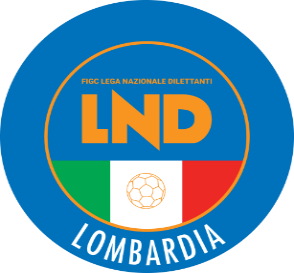 COMITATO REGIONALE LOMBARDIAVia RICCARDO PITTERI n° 95/2 20134 MILANO   Tel. 02.21722.899Sito Internet: lombardia.lnd.it   crllnd@pec.comitatoregionalelombardia.itCanale Telegram @lndlombardiaFacebook: Figc Lnd LombardiaSegreteria e Programmazione Gare:Tel. 02.21722.202-204 - Fax 02.21722.233 - E.mail: affarigeneralicrl@lnd.itTesseramento:Tel. 02.21722.206-207 - Fax 02.21722.231 - E.mail: tesseramentocrl@lnd.ittesseramento@pec.comitatoregionalelombardia.itSportello Unico:Tel. 02.21722.261-209 - Fax 02.21722.230 – E.mail: societacrl@lnd.it  Ufficio Stampa e Pubbliche relazioni:Tel./Fax 02.21722.205 - 347.4406339 - E.mail: ustampacrl@lnd.itServizio Pronto A.I.A.:Tel. 02.21722410Giudice Sportivo Territoriale:giudicesportivocrl@pec.comitatoregionalelombardia.itCorte d’Appello Territoriale:cortedappello.tribunaleterritoriale@pec.comitatoregionalelombardia.itStagione Sportiva 2022/2023Comunicato Ufficiale N° 58 del 27/03/2023Stagione Sportiva 2022/2023Comunicato Ufficiale N° 58 del 27/03/2023Stagione Sportiva 2022/2023Comunicato Ufficiale N° 58 del 27/03/2023Data GaraN° Gior.Squadra 1Squadra 2Data Orig.Ora Var.Ora Orig.Impianto29/03/202317 RMAGENTAARDOR LAZZATE09/05/202320:4515:30C.S.COM."A.MORATTI"N.1 (E.A) OSSONA VIA ROMA S.N.C.29/03/202317 RSESTESE CALCIOACCADEMIAPAVESE S.GENESIO09/05/202316:3015:3029/03/202317 RVERBANO CALCIOCALVAIRATE09/05/202317:0015:3029/03/202317 RVIRTUS BINASCO A.S.D.MUGGIO09/05/202320:3015:3006/04/202317 RVERGIATESE SSDARLCASTELLO CITTA DI CANTU09/05/202320:3015:30C.S."ATLETI AZZURRI D'ITALIA" GALLARATE VIA DEI SALICI,2907/04/202313 RSESTESE CALCIOOLTREPO FBC23/04/202319:0015:3008/04/202313 RAVC VOGHERESE 1919VIS NOVA GIUSSANO23/04/202315:3023/04/202313 RMAGENTAPAVIA 1911 S.S.D. A R.L.15:3023/04/202313 RSOLBIATESE CALCIO 1911CASTELLO CITTA DI CANTU15:3023/04/202313 RVIRTUS BINASCO A.S.D.CALCIO CLUB MILANO15:30Data GaraN° Gior.Squadra 1Squadra 2Data Orig.Ora Var.Ora Orig.Impianto29/03/202317 RBRIANZA OLGINATESEJUVENES PRADALUNGHESE09/05/202315:3029/03/202317 RFORZA E COSTANZA 1905LUCIANO MANARA09/05/202320:3015:3008/04/202313 RBRIANZA OLGINATESEG.S. VERTOVESE23/04/202315:3008/04/202313 RSCANZOROSCIATE CALCIOFORZA E COSTANZA 190523/04/202315:3023/04/202313 RLEON SSD A R.L.CISANESE15:30Data GaraN° Gior.Squadra 1Squadra 2Data Orig.Ora Var.Ora Orig.Impianto29/03/202317 RCAZZAGOBORNATO CALCIOPREVALLE09/05/202320:3015:30COMUNALE CAZZAGO S.MARTINO E.A CAZZAGO BORNATO VIA ENRICO BERLINGUER, 529/03/202317 RROVATO CALCIOCAST BRESCIA09/05/202317:3015:3029/03/202317 RVOBARNOR.C. CODOGNO 190809/05/202319:0015:3016/04/202312 RCILIVERGHE MAZZANOSONCINESE15:3023/04/202313 RCAST BRESCIASORESINESE CALCIO A.S.D.15:3023/04/202313 RCAZZAGOBORNATO CALCIOR.C. CODOGNO 190815:30COMUNALE CAZZAGO S.MARTINO E.A CAZZAGO BORNATO VIA ENRICO BERLINGUER, 523/04/202313 RDARFO BOARIO S.R.L.SSD.SONCINESE15:3007/05/202315 RREZZATO CALCIO DORCAST BRESCIA15:30CANTAMESSI STEFANO(DARFO BOARIO S.R.L.SSD.) RONCALLI LUCA(FORZA E COSTANZA 1905) FABIANI GIACOMO(VERBANO CALCIO) MAJ NICOLO ANTONIO(DARFO BOARIO S.R.L.SSD.) COLOMBO ALESSANDRO(VERBANO CALCIO) CLEMENTI DIEGO(DARFO BOARIO S.R.L.SSD.) MARSEGLIA MICHELE(R.C. CODOGNO 1908) RAINERI FABIO(ROVATO CALCIO) FERRARI NICOLA(CASTIGLIONE A.S.D.) DONARINI FILIPPO(OFFANENGHESE A.S.D.) DIANA ALESSANDRO(OLTREPO FBC) LOPANE RICCARDO(OLTREPO FBC) LACCHINI MATTIA(R.C. CODOGNO 1908) TAETTI GIACOMO(REZZATO CALCIO DOR) PALENI LUCA(SCANZOROSCIATE CALCIO) ARESI JOEL(TREVIGLIESE A.S.D.) CRISPO MICHELE(VERGIATESE SSDARL) GANNOUNI OULID(VOBARNO) DAVINI MANUEL(SONCINESE) MARINONI FEDERICO(R.C. CODOGNO 1908) TARCHINI ALESSANDRO(LEMINE ALMENNO CALCIO) MIGLIO FABIO(OSPITALETTO S.S.D.S.R.L.) COMOTTI FILIPPO(CARPENEDOLO SSDSRL) MATTEI MARCO(CAST BRESCIA) ROTA MATTEO(LEMINE ALMENNO CALCIO) PINTON ANDREA(OFFANENGHESE A.S.D.) PEDRABISSI THOMAS(OLTREPO FBC) CONCINA JACOPO DANIELE(PAVIA 1911 S.S.D. A R.L.) BECCALOSSI NICOLA(PREVALLE) CO DANIELE(PREVALLE) STANKOVIC MARKO(PREVALLE) NOIA MATTIA(R.C. CODOGNO 1908) OPRANDI LUCA(SORESINESE CALCIO A.S.D.) IORE DAVIDE(VALCALEPIO F.C. A R.L.) ALBERIDO ERIK(ZINGONIA VERDELLINO) NORIS LORENZO(ZINGONIA VERDELLINO) RICEPUTI FEDERICO(AVC VOGHERESE 1919) VIGANO NICOLA(CISANESE) ZANGA GIORGIO(G.S. VERTOVESE) EL KADIRI YASIN(MAPELLO A R.L.) PRANDI EDOARDO(SORESINESE CALCIO A.S.D.) DE TONI ANDREA(AVC VOGHERESE 1919) GHIDINI DAVIDE(BEDIZZOLESE) ZANETTINI LUCA(CALVAIRATE) NESSI ALESSANDRO(CASTELLO CITTA DI CANTU) REGA FERDINANDO(JUVENES PRADALUNGHESE) MARKU ARDIT(MAGENTA) BRAMBILLA ANDREA(MAPELLO A R.L.) DELORENZI ANDREA(PONTELAMBRESE) NESPOLI TOMMASO(PONTELAMBRESE) ASSINI LORENZO(REZZATO CALCIO DOR) PREVITALI LORENZO(U.S.CALCIO SAN PELLEGRINO) MOLTENI STEFANO(VIS NOVA GIUSSANO) SALOMONI STEFANO(VOBARNO) FOGAL TOMMASO(ARDOR LAZZATE) Data GaraN° Gior.Squadra 1Squadra 2Data Orig.Ora Var.Ora Orig.Impianto05/04/202310 RSESTO 2012ARCELLASCO CITTA DI ERBA25/03/202320:3018:30Data GaraN° Gior.Squadra 1Squadra 2Data Orig.Ora Var.Ora Orig.Impianto06/04/202313 RCARPENEDOLO SSDSRLGOVERNOLESE25/04/202320:0016:00CENTRO SPORTIVO COMUNALE(E.A.) CARPENEDOLO VIA ZONTA 68Data GaraN° Gior.Squadra 1Squadra 2Data Orig.Ora Var.Ora Orig.Impianto28/03/202313 RGAVIRATE CALCIOACCADEMIA CALCIO VITTUONE25/04/202320:0015:0028/03/202313 RMORAZZONECORBETTA F.C.25/04/202320:3018:0029/03/202313 RSETTIMO MILANESEAURORA C.M.C. UBOLDESE25/04/202320:3015:00C.S.COM. "BATTISTA RE" N.2 SETTIMO MILANESE VIA STRADASCIA SNC29/03/202313 RSOLBIATESE CALCIO 1911UNION VILLA CASSANO25/04/202318:1515:00C.S."ATLETI AZZURRI D'ITALIA" GALLARATE VIA DEI SALICI,2930/03/202313 RARDOR LAZZATEUNIVERSAL SOLARO25/04/202320:3018:00Data GaraN° Gior.Squadra 1Squadra 2Data Orig.Ora Var.Ora Orig.Impianto28/03/202313 RARCELLASCO CITTA DI ERBAVIS NOVA GIUSSANO25/04/202318:1515:0028/03/202313 RCALVAIRATEVILLA S.S.D.R.L.25/04/202318:3028/03/202313 RCINISELLOLENTATESE25/04/202320:3017:3028/03/202313 RCOLOGNOMARIANO CALCIO25/04/202321:0018:0001/04/202311 RARCELLASCO CITTA DI ERBABRESSO CALCIO S.R.L.16:4515:0015/04/202312 RVILLA S.S.D.R.L.ARCELLASCO CITTA DI ERBA19:4518:30Data GaraN° Gior.Squadra 1Squadra 2Data Orig.Ora Var.Ora Orig.Impianto28/03/202313 RCALCIO GORLE A.S.D.ARS ROVAGNATE25/04/202317:3017:00C.S.COMUNALE - CAMPO 1 GORLE VIA ROMA 2/A28/03/202313 RCISANESESCANZOROSCIATE CALCIO25/04/202320:3016:0028/03/202313 RLEMINE ALMENNO CALCIOFIORENTE 1946 COLOGNOLA25/04/202319:3017:0028/03/202313 RLUCIANO MANARAMAPELLO A R.L.25/04/202320:4515:0028/03/202313 RSPERANZA AGRATETRITIUM CALCIO 1908 A RL25/04/202320:3016:0001/04/202311 RCALCIO GORLE A.S.D.FIORENTE 1946 COLOGNOLA16:0017:00C.S.COMUNALE - CAMPO 1 GORLE VIA ROMA 2/A01/04/202311 RLEMINE ALMENNO CALCIOSPERANZA AGRATE17:00Data GaraN° Gior.Squadra 1Squadra 2Data Orig.Ora Var.Ora Orig.Impianto28/03/202313 RCASTELLANA C.G. SSDSRLORCEANA CALCIO25/04/202320:0016:0028/03/202313 RCAZZAGOBORNATO CALCIOBEDIZZOLESE25/04/202320:0016:0028/03/202313 RTREVIGLIESE A.S.D.CILIVERGHE MAZZANO25/04/202319:0016:30Data GaraN° Gior.Squadra 1Squadra 2Data Orig.Ora Var.Ora Orig.Impianto28/03/202313 RBARONA SPORTING 1971CLUB MILANESE25/04/202320:3016:3028/03/202313 RCENTRO SCHUSTERAVC VOGHERESE 191925/04/202316:3015:0028/03/202313 RR.C. CODOGNO 1908SANCOLOMBANO25/04/202320:0015:0028/03/202313 RROZZANO CALCIO SRL SSDLA SPEZIA CALCIO25/04/202320:3016:15C.S.COMUNALE -CAMPO N.2 (EA-D) ROZZANO VIA MONTE AMIATA 3401/04/202311 RSANCOLOMBANOTRIBIANO16:3017:00C.S. COMUNALE "F.RICCARDI" SAN COLOMBANO AL LAMBRO VIA MILANO 20PORRO THOMAS ERMANNO(ARDOR LAZZATE) GARLATE ELIA(ARDOR LAZZATE) FRANCESCATO ALESSIO(GAVIRATE CALCIO) PORRO THOMAS ERMANNO(ARDOR LAZZATE) GARDONI SIMONE(GAVIRATE CALCIO) MICHELETTI MARCO(UNIVERSAL SOLARO) BERTOLINI GIANMARCO(RHODENSE) CARHUAMACA QUISPE GIANCARLO(RHODENSE) CASATI LORENZO ERMENEG(RHODENSE) CASELLA MANUEL(UNIVERSAL SOLARO) CURATOLO CHRISTIAN(UNIVERSAL SOLARO) ILLUMINATI SIMONE(UNIVERSAL SOLARO) BARATTI MAURO(CITTA DI VIGEVANO S.R.L.) MOROSINI ALDO(CALCIO GORLE A.S.D.) ROBILOTTA ALBERTO(LA DOMINANTE) AIT ATTI OMAR(CARAVAGGIO SRL) DRAGONI TOMMASO(CASALPUSTERLENGO 1947) ALARI LUCA(CAZZAGOBORNATO CALCIO) CASTAGNA FEDERICO(LEON SSD A R.L.) MANGIA CHRISTIAN(SETTIMO MILANESE) DI BELLA GIOVANNI(ACCADEMIA CALCIO VITTUONE) TERRANEO GIACOMO(ACCADEMIA CALCIO VITTUONE) BOURAGHBA OMAR(ARS ROVAGNATE) CADALETA RICCARDO(AVC VOGHERESE 1919) MUZZI ALESSANDRO(BARONA SPORTING 1971) MAIER MARCO(CALCIO CANEGRATE) PANZERI ALESSIO(CISANESE) CARNEVALE SCHIANCA GABRIELE(CITTA DI VIGEVANO S.R.L.) GRATTACASO GIUSEPPE(LA SPEZIA CALCIO) SCORDO ANTONIO(LA SPEZIA CALCIO) ROSSI KEVIN(LEMINE ALMENNO CALCIO) EL KADIRI HAMZA(MAPELLO A R.L.) GADDA ANDREA(POZZUOLO CALCIO) MORATTI GIOVANNI(TREVIGLIESE A.S.D.) RISO MATTIA(ACCADEMIAPAVESE S.GENESIO) SPAGLIARDI LORENZO(BARONA SPORTING 1971) CACCIA ANDREA(BRESSO CALCIO S.R.L.) GREPPI ALESSANDRO(CALCIO GORLE A.S.D.) VOLPI LAPO(CALCIO GORLE A.S.D.) BRUSCHI GABRIELE(CASALPUSTERLENGO 1947) GELMINI MATTEO(CASTELLANA C.G. SSDSRL) NICOCELLI ALESSIO(CASTELLANA C.G. SSDSRL) TEOT ELIA(CENTRO SCHUSTER) D IPPOLITO FILIPPO(CISANESE) TONIONI ALESSIO(CISANESE) PRODISSI MATIAS(LA SPEZIA CALCIO) BOIOCCHI DANNY(MAPELLO A R.L.) RONGAROLI LUCA(ORCEANA CALCIO) MONTANARI MATTIA(R.C. CODOGNO 1908) FERRI MATTEO(ROZZANO CALCIO SRL SSD) PEZZOTTA JACOPO(SCANZOROSCIATE CALCIO) DEL GRANDI FABRIZIO DANIEL(TRIBIANO) NEGRI MATTIA(VILLA S.S.D.R.L.) ASTOLFI ANDREA(ACCADEMIAPAVESE S.GENESIO) BARA ABDUL FATAOU(ARS ROVAGNATE) MORETTI LUCA(CARAVAGGIO SRL) CAVALCA LUCA(CARPENEDOLO SSDSRL) PARASCHIV LORENZO RAFFAEL(CASALPUSTERLENGO 1947) ARIDHI MOHAMED YESSINE(FIORENTE 1946 COLOGNOLA) LOCATELLI SAMUELE(LUCIANO MANARA) PARISE CHRISTIAN(ACCADEMIA CALCIO VITTUONE) ZOCCHI JACOPO(AURORA C.M.C. UBOLDESE) LIPPOLIS DIEGO(BEDIZZOLESE) STRETTI SIMONE(BEDIZZOLESE) VITARI MATTEO(BRIANZA OLGINATESE) PONZI DANIELE(CALCIO CLUB MILANO) ANELLI STEFANO(CARPENEDOLO SSDSRL) TARLETTI LUCA(CILIVERGHE MAZZANO) FALCIONI MATTIA(CITTA DI SEGRATE) CORNOLTI DANIELE(FIORENTE 1946 COLOGNOLA) VERTEMATI TOMMASO(LA DOMINANTE) ZANOTTI TOMMASO(OFFANENGHESE A.S.D.) VALERIO ANTONIO(R.C. CODOGNO 1908) BADAD ILYASS(SORESINESE CALCIO A.S.D.) REMERI MANUEL(SORESINESE CALCIO A.S.D.) BARBARO TOMMASO(VIS NOVA GIUSSANO) PALAZZOLO THOMAS(LENTATESE) Data GaraN° Gior.Squadra 1Squadra 2Data Orig.Ora Var.Ora Orig.Impianto08/04/202315 RGRENTARCADIAVIBE RONCHESE06/05/202315:00Data GaraN° Gior.Squadra 1Squadra 2Data Orig.Ora Var.Ora Orig.Impianto06/04/202315 RU.S.CALCIO SAN PELLEGRINOVALCALEPIO F.C. A R.L.06/05/202320:0017:15Data GaraN° Gior.Squadra 1Squadra 2Data Orig.Ora Var.Ora Orig.Impianto05/04/202315 REDEN ESINELA SPORTIVA OME06/05/202320:3015:00STADIO DEI LAGHETTI(E.A.) ESINE VIA CIVITANOVA MARCHE05/04/202315 RGAVARDOLODRINO06/05/202320:0017:0006/04/202315 RCSC RONCADELLE CALCIOCELLATICA06/05/202319:0017:30Data GaraN° Gior.Squadra 1Squadra 2Data Orig.Ora Var.Ora Orig.Impianto05/04/20238 RMONTICHIARI SRLVOLUNTAS MONTICHIARI11/03/202320:0015:1505/04/202315 RLEONCELLI A.S.D.CASTIGLIONE A.S.D.06/05/202319:3015:0011/04/202315 RUNION TEAM S.C.BGONZAGA06/05/202320:0015:00C.S.COMUNALE SAN GIORGIO BIGARELLO VIA MARCONI 18-20Data GaraN° Gior.Squadra 1Squadra 2Data Orig.Ora Var.Ora Orig.Impianto06/04/202315 RPAULLESE CALCIOACCADEMIA GERA D ADDA06/05/202320:3015:00Data GaraN° Gior.Squadra 1Squadra 2Data Orig.Ora Var.Ora Orig.Impianto05/04/202315 RGARLASCO 1976 ASDLOCATE06/05/202320:0016:00Data GaraN° Gior.Squadra 1Squadra 2Data Orig.Ora Var.Ora Orig.Impianto28/03/202315 RACCADEMIA BUSTESEVERBANO CALCIO06/05/202318:0015:00C.S.COMUNALE "R.BATTAGLIA" 1 BUSTO GAROLFO VIA BENVENUTO CELLINI 2028/03/202315 RBESNATESEBARBAIANA06/05/202319:3017:3028/03/202315 RVALCERESIO A. AUDAXACCADEMIA BMV06/05/202320:1516:3028/03/202315 RVALLEOLONAGALLARATE CALCIO06/05/202320:0015:30C.S. COMUNALE OLGIATE OLONA VIA DIAZ, 8829/03/202315 RCUASSESEREAL VANZAGHESEMANTEGAZZA06/05/202320:0016:0029/03/202315 RGORLA MINOREVERGIATESE SSDARL06/05/202318:0016:3030/03/202315 RARSAGHESECALCIO BOSTO06/05/202320:0018:0029/04/202314 RVERGIATESE SSDARLVALLEOLONA15:3015:00COMUNALE "DAL MOLIN" ANGERA V.LE UNGHERIAData GaraN° Gior.Squadra 1Squadra 2Data Orig.Ora Var.Ora Orig.Impianto28/03/202315 RBASE 96 SEVESOVAREDO06/05/202320:3015:3028/03/202315 RCALCIO MENAGGIO 1920S.C. UNITED06/05/202320:0018:3028/03/202315 RDB CALCIO CESANO MADERNOLUISAGO PORTICHETTO06/05/202317:3015:3028/03/202315 RESPERIA LOMAZZO CALCIOMUGGIO06/05/202320:0015:0028/03/202315 RITALAPRO OLGIATE 197106/05/202319:0015:0028/03/202315 RMEDA 1913ROVELLASCA 1910 VICTOR B.06/05/202320:3015:3029/03/202315 RBOVISIO MASCIAGOFBC SARONNO CALCIO 191006/05/202320:4515:3021/04/202313 RMEDA 1913GERENZANESE22/04/202320:3015:3026/04/202314 RMUGGIOMEDA 191329/04/202320:3015:00Data GaraN° Gior.Squadra 1Squadra 2Data Orig.Ora Var.Ora Orig.Impianto28/03/202315 RCALOLZIOCORTENUOVA SONDRIO CALCIO06/05/202319:0015:0028/03/202315 RCIVATENUOVA USMATE06/05/202316:3015:0028/03/202315 RCOLICODERVIESEACADEMY BRIANZAOLGINATESE06/05/202320:0016:3028/03/202315 RCOSTAMASNAGALEO TEAM06/05/202320:0015:0028/03/202315 RTALAMONESEOLGIATE AURORA06/05/202320:0017:0029/03/202315 RCONCOREZZESELESMO SSD ARL06/05/202320:3017:3005/04/202315 RAURORA SAN FRANCESCOLISSONE06/05/202317:3015:00CENTRO SPORT."AL BIONE" N.3 LECCO LOCALITA' BIONE VIA BUOZZI,34Data GaraN° Gior.Squadra 1Squadra 2Data Orig.Ora Var.Ora Orig.Impianto27/03/202315 RGHISALBESE CALCIOCITTA DI DALMINE A.S.D.06/05/202320:0015:00C.S.COMUNALE - CAMPO N.1 ROMANO DI LOMBARDIA VIA MARCONI,6028/03/202315 RACCADEMIA ISOLABERGAMASCANUOVA VALCAVALLINA CALCIO06/05/202320:0015:00COMUNALE"C.CARMINATI"N.2 (E.A) FILAGO VIA ANTONIO LOCATELLI,4228/03/202315 RAURORA SERIATE 1967ZINGONIA VERDELLINO06/05/202320:3015:0028/03/202315 RBREMBATE SOPRA C.1947 ASDCALCIO SAN PAOLO D ARGON06/05/202320:0015:00CAMPO COMUNALE CAMPO "1" MADONE VIA DON GIOVANNI RUGGERI 1528/03/202315 RORSA ISEOALME06/05/202320:0016:0028/03/202315 RPALADINAFALCO06/05/202320:3016:4515/04/202312 RBREMBATE SOPRA C.1947 ASDVALCALEPIO F.C. A R.L.15:00Data GaraN° Gior.Squadra 1Squadra 2Data Orig.Ora Var.Ora Orig.Impianto28/03/202315 RORATORIO SAN MICHELEORATORIO URAGO MELLA06/05/202320:0017:0028/03/202315 RVOBARNOSAN PANCRAZIO CALCIO06/05/202320:1517:30CENTRO SPORT.COMUNALE N. 1 VOBARNO VIA SOTTOSTRADA29/03/202315 RCAST BRESCIAPRO PALAZZOLO06/05/202320:0015:0029/03/202315 RVALTROMPIA 2000ROVATO CALCIO06/05/202320:0017:00C.S."ROSSAGHE" (E.A.) LUMEZZANE VIA ROSSAGHE,3301/04/202311 REDEN ESINEGAVARDO16:0015:0015/04/202312 RCELLATICACAST BRESCIA14:3015/04/202312 RVALTROMPIA 2000EDEN ESINE17:3017:00C.S."ROSSAGHE" (E.A.) LUMEZZANE VIA ROSSAGHE,3322/04/202313 RVIRTUS AURORA TRAVAGLIATOLA SPORTIVA OME18:00C.S.COMUNALE "MAZZOCCHI" TORBOLE CASAGLIA VIA MAZZOCCHI 17Data GaraN° Gior.Squadra 1Squadra 2Data Orig.Ora Var.Ora Orig.Impianto28/03/202315 RMONTICHIARI SRLPOGGESE X RAY ONE06/05/202320:0015:1528/03/202315 RSPORTING CLUB S.S.D.AR.L.VEROLESE 191106/05/202319:3015:0028/03/202315 RTORRAZZO MALAGNINO DIGI2FC MARMIROLO06/05/202316:3015:00C.S.COMUNALE MALAGNINO VIA MONTEVERDI SNC29/03/202315 RVOLUNTAS MONTICHIARISUZZARA SPORT CLUB06/05/202320:0017:3001/04/202311 RUNION TEAM S.C.BCASTENEDOLESE15:3015:00C.S.COMUNALE SAN GIORGIO BIGARELLO VIA MARCONI 18-20Data GaraN° Gior.Squadra 1Squadra 2Data Orig.Ora Var.Ora Orig.Impianto28/03/202315 RCASALMAIOCCO A.S.D.A.C.O.S. TREVIGLIO CALCIO06/05/202320:0016:3028/03/202315 RCOLOGNESECALCIO ORATORIO COLOGNO06/05/202320:0016:0028/03/202315 RFORZA E COSTANZA 1905US SCANNABUESE ASD06/05/202320:0016:3028/03/202315 RPAGAZZANESECASTELLEONE06/05/202320:4515:00COMUNALE FACCHETTI-CAMPO N.1 COLOGNO AL SERIO VIA DELLE GALOSE SNC (E.A.)28/03/202315 RREAL MELEGNANO 1928RIVOLTANA06/05/202320:3015:30C.S. COMUNALE N.1 VIZZOLO PREDABISSI VIA VERDI N.728/03/202315 RSETTALESEBASIANO MASATE SPORTING06/05/202320:3015:00C.S."R.MARTINELLI"CAMPO 2(E.A) SETTALA VIA CAMPO SPORTIVO SNC29/03/202315 RLUISIANAROMANENGO06/05/202320:0015:15Data GaraN° Gior.Squadra 1Squadra 2Data Orig.Ora Var.Ora Orig.Impianto28/03/202315 RALBUZZANOUNION CALCIO BASSO PAVESE06/05/202320:0015:0028/03/202315 RATHLETIC PAVIA A.R.L.SIZIANO LANTERNA06/05/202319:3018:0028/03/202315 RPAVIA 1911 S.S.D. A R.L.FROG MILANO06/05/202315:00COMUNALE "R.GHIONI" ARENA PO FRAZ.RIPALDINA PIAZZA MANZONI28/03/202315 RSANGIULIANO CVS A R.L.FORZA E CORAGGIO06/05/202320:3017:3028/03/202315 RVISCONTEA PAVESECASORATE PRIMO06/05/202320:3015:0001/04/202311 RPAVIA 1911 S.S.D. A R.L.SANGIULIANO CVS A R.L.15:00C.S.COMUNALE"CARBONARA TICINO" CARBONARA AL TICINO VIA XXV APRILE04/04/202315 RCASTEGGIO 18 98 A.S.D.ORATORIO STRADELLA06/05/202320:0016:0004/04/202315 RCESANO BOSCONE IDROSTARFATIMATRACCIA06/05/202320:3017:0015/04/202312 RUNION CALCIO BASSO PAVESESIZIANO LANTERNA16:0017:00C.S.COMUNALE "MARIO MAIOCCHI" SANTA CRISTINA E BISSONE VIA CADUTI LIBERTA'SNC22/04/202313 RPAVIA 1911 S.S.D. A R.L.CESANO BOSCONE IDROSTAR15:00C.S.COMUNALE"CARBONARA TICINO" CARBONARA AL TICINO VIA XXV APRILE29/04/202314 RUNION CALCIO BASSO PAVESEVISCONTEA PAVESE16:0017:00Data GaraN° Gior.Squadra 1Squadra 2Data Orig.Ora Var.Ora Orig.Impianto28/03/202315 RARDOR BOLLATETRIESTINA 194606/05/202320:1517:0028/03/202315 RBOLLATESEREAL MILANO06/05/202320:3017:0028/03/202315 RCARUGATESS FRANCO SCARIONI 192506/05/202320:4515:3028/03/202315 RCIRCOLO GIOVANILE BRESSOBARANZATESE 194806/05/202320:0017:0028/03/202315 RGARIBALDINA 1932MAZZO 80 SSDRL06/05/202317:3014:4528/03/202315 RVIGHIGNOLOALL SOCCER06/05/202320:4518:30ORATORIO VIGHIGNOLO N.2 (E.A) SETTIMO MILANESE FR.VIGHIGNOLO VIA PACE SNC28/03/202315 RVISCONTINIMASSERONI MARCHESE SRL06/05/202319:3018:3030/03/202315 RLEONE XIII SPORTPOLISPORTIVA CGB SSDRL06/05/202320:1517:45LEYE CHEIKH KAYRE(ARSAGHESE) SCOLARO NICHOLAS(CANTELLO BELFORTESE) RIGLIACO NICOLA(VIGHIGNOLO) SCARPENTI FRANCESCO(VIGHIGNOLO) LOVAGLIO ALESSANDRO(BARANZATESE 1948) DE SILVIO LUCA(VIGHIGNOLO) CADELANO OMAR(CALOLZIOCORTE) BERRARA ACHRAF(RIVOLTANA) GREGORUTTI MAURO(VAREDO) COSTANZO MARIO(LUISAGO PORTICHETTO) TRUGLIO GIANFRANCO(VALLEOLONA) GAUDIO ALESSANDRO(LOCATE) CUOMO DARIO(LISSONE) LORANDI MASSIMO(CELLATICA) CAZZANIGA SIMONE(BASE 96 SEVESO) FISCHETTI ANGELO(ROMANENGO) MONZANI MIRCO(CALOLZIOCORTE) TALLARITA EMANUELE(MEDA 1913) MAZZA ALESSANDRO(ROMANENGO) BELLI FEDERICO(CASORATE PRIMO) RIGO ALAN(GARIBALDINA 1932) ROTA ADELIO(CALOLZIOCORTE) CANTU ANDREA(AURORA SERIATE 1967) CATTANEO GIORGIO(AURORA SERIATE 1967) BROVELLI LUCA(BOLLATESE) BRIVIO GIACOMO(CALOLZIOCORTE) FRANZONI GIORGIO(EDEN ESINE) MARICI PIERFRANCESCO(PRO OLGIATE 1971) NERONI STEFANO(PRO OLGIATE 1971) ALFONSI SAMUEL(RIVOLTANA) FERRETTI ANDREA GABRIELE(S.C. UNITED) SERENELLI STEFANO(S.C. UNITED) RICCIARDI KEVIN BASILIO(VALCERESIO A. AUDAX) NOVOA CABRERA ISAAC(A.C.O.S. TREVIGLIO CALCIO) LEYE CHEIKH KAYRE(ARSAGHESE) LARDERA ANDREA JACOPO(BARANZATESE 1948) PIETRARU ROBERTO CHRISTI(BARBAIANA) BOUGASSAS NICOLO(BASE 96 SEVESO) GIOSO RICCARDO(BOVISIO MASCIAGO) FASOLI NICHOLAS(CALCIO MENAGGIO 1920) MINACAPELLI ALESSANDRO(CASORATE PRIMO) MICALE FRANCESCO(CAST BRESCIA) PASINETTI NICOLA(CASTENEDOLESE) VEDOVATI FILIPPO(FALCO) DAVO SIMONE(LA SPORTIVA OME) LABORANTI GIORGIO(PAVIA 1911 S.S.D. A R.L.) DE FRANCESCO MATTEO(PRO OLGIATE 1971) BONFIGLIO GIOELE(SPORTING CLUB S.S.D.AR.L.) FORNASARI LORENZO(SUZZARA SPORT CLUB) RIGHI LORENZO(SUZZARA SPORT CLUB) LAVANA LORIS(VISCONTEA PAVESE) CELHAKA DAVIDE(RIVOLTANA) BASANISI SIMONE MATTEO(BASIANO MASATE SPORTING) MARAN GABRIELE(BESNATESE) CALDERA MICHELE(CASTENEDOLESE) RUSCONI MATTIA(GRENTARCADIA) BETTONI MATTEO(MONTICHIARI SRL) PROJA KRISTIAN(PAVIA 1911 S.S.D. A R.L.) CORTI ALESSANDRO(ACCADEMIA BMV) GHISLANZONI DIEGO(ACCADEMIA GERA D ADDA) DUCATELLI ANDREA(ALL SOCCER) CESARATTO ANDREA GIUSEPPE(ARDOR BOLLATE) DELLUNIVERSITA DANIELE(AURORA SERIATE 1967) MONETA GIACOMO(BARBAIANA) CALVITTO LORIS(BASIANO MASATE SPORTING) MARCHESAN ALESSANDRO(CALCIO BOSTO) FOGLIENI MATTIA LUIGI(CALCIO ORATORIO COLOGNO) ORRU ALBERTO(CALOLZIOCORTE) MARGIOTTA MARCO(CARUGATE) ZENI GIACOMO(CIRCOLO GIOVANILE BRESSO) DELL ORO ANDREA(CIVATE) VAGHI GABRIELE(DB CALCIO CESANO MADERNO) PELLE MATTEO(ESPERIA LOMAZZO CALCIO) REBOLI MATTEO(FC MARMIROLO) ROMANO SAMUELE(FORZA E CORAGGIO) GIRANI GABRIELE(GARLASCO 1976 ASD) MELONCELLI TOMMASO(GORLA MINORE) PISANI SAMUELE(LOCATE) VENDER LORENZO(LOCATE) TALPO DANIEL(MEDA 1913) FINAZZI CRISTIAN(PAGAZZANESE) CASAGRANDE RICHAR(PAVIA 1911 S.S.D. A R.L.) BORGOGNI MATTIA(ROVATO CALCIO) FILANNINO STEFANO JAVIER(ROVELLASCA 1910 VICTOR B.) BAGNOLI JACOPO(SAN LAZZARO) TURRA NICOLO(SAN PANCRAZIO CALCIO) DIAO OUMAR(SESTESE CALCIO) BINI RICCARDO(SPORTED MARIS A.S.D.) LA MALFA MICHELE(SPORTED MARIS A.S.D.) PEGORARO LUCA(SPORTING CLUB S.S.D.AR.L.) GHIZZONI LUCA(TORRAZZO MALAGNINO DIGI2) RIPARI DAVIDE(TORRAZZO MALAGNINO DIGI2) BOSIO JACOPO(US SCANNABUESE ASD) BOGNI RICCARDO(VALLEOLONA) FACCHINELLI LEANDRE(VERBANO CALCIO) BOZZONI LUCA(VEROLESE 1911) BIANCHINI MATTEO(VIGHIGNOLO) HALLULLI FLORI(VIRTUS AURORA TRAVAGLIATO) BARERA MARCO(VISCONTINI) MAZZEO LUCA(CIRCOLO GIOVANILE BRESSO) MANZOCCHI MARCO(CIVATE) MANESSI MATTIA(LA SPORTIVA OME) DIOP SERIGNE DAOUDA(LISSONE) POLLARO ALESSANDRO(NUOVA USMATE) BETTINELLI LUCA(RIVOLTANA) LEMBO MATTIA(ROMANENGO) HUSHI REDIAN(SAN LAZZARO) RE ANDREA(SAN LAZZARO) PELLINI FILIPPO(VISCONTEA PAVESE) MAPELLI CRISTIAN(ACCADEMIA GERA D ADDA) GHIGI FILIPPO(ASOLA A.S.D.) GUALTIERI LORENZO(AURORA SERIATE 1967) SOKAJ MANUELO(BESNATESE) FIORI TOMMASO(BOLLATESE) KLEY TOMMASO(BOVISIO MASCIAGO) ZANCHI SAMUELE(CALCIO ORATORIO COLOGNO) SCOLARO NICHOLAS(CANTELLO BELFORTESE) VALLI JULIAN(CANTELLO BELFORTESE) BERTOLA FEDERICO(COLOGNESE) FERRARI GABRIELE(COLOGNESE) TRIBUZIO FRANCESCO(CONCOREZZESE) SALA CHRISTIAN(COSTAMASNAGA) CINQUEPALMI MATTIA(CUASSESE) INCANDELA TOMMASO(CUASSESE) CAPUTO MATTIA(FORZA E CORAGGIO) ETTAMIMI ABDELJALIL(FORZA E COSTANZA 1905) MANGIONE TOMMASO(GERENZANESE) AROSIO MATTEO(LA TORRE) CALETTI CHRISTIAN(LEONCELLI A.S.D.) BLINI PARIS(LUISIANA) PEREGO JACOPO ANDREA(NUOVA USMATE) CUPOLILLO SIMONE(ORATORIO STRADELLA) OUADANI KARIM(PAGAZZANESE) MIRABILE ALESSANDRO(PALADINA) SPADONI PIERBRUNO(PAULLESE CALCIO) BRUNDU VITTORIO(POGGESE X RAY ONE) ALFONSI SAMUEL(RIVOLTANA) MARCHIONE FRANCESCO(ROMANENGO) MICCOLI SIMONE(SANGIULIANO CVS A R.L.) FANNI MATTEO(SESTESE CALCIO) MONTI MATTIA(SESTESE CALCIO) CULLHAJ MATTEO(SPORTED MARIS A.S.D.) DRIEF IMADEDDINE(SPORTED MARIS A.S.D.) MORI LUCA(SPORTING CLUB S.S.D.AR.L.) FASTOSI MANUEL(SUZZARA SPORT CLUB) DI SAPIO NICCOLO(TRIESTINA 1946) RAIMONDI PIETRO LUIGI(US SCANNABUESE ASD) INSIRELLO TOMMASO(VALCERESIO A. AUDAX) BAIARDO ALESSIO MARTIN(VISCONTINI) VICENTINI ANDREA(VISCONTINI) MARCHESELLI GABRIELE(VOLUNTAS MONTICHIARI) FILIPPINI ALESSANDRO(EDEN ESINE) Data GaraN° Gior.Squadra 1Squadra 2Data Orig.Ora Var.Ora Orig.Impianto29/03/202315 RCALCIO SAN GIORGIO A.S.D.ALCIONE MILANO SSD A RL30/04/202320:0010:00C.S.COMUNALE "A.ALBERTI" N. 2 SAN GIORGIO SU LEGNANO VIA DON L.STURZO ANG.CAMPACCIO29/03/202315 RFRANCE SPORTCASTELLANZESE 192130/04/202319:4517:0029/03/202315 RSOLBIATESE CALCIO 1911GERENZANESE30/04/202320:0011:00C.S."ATLETI AZZURRI D'ITALIA" GALLARATE VIA DEI SALICI,2930/03/202315 RACADEMY LEGNANO CALCIOCEDRATESE CALCIO 198530/04/202316:0011:0030/03/202315 RRHODENSEMORAZZONE30/04/202320:3010:0030/03/202315 RSESTESE CALCIOTORINO CLUB MARCO PAROLO30/04/202319:3017:0030/03/202315 RTICINIA ROBECCHETTOFOOTBALL CLUB PARABIAGO30/04/202320:4509:4504/04/202312 RFOOTBALL CLUB PARABIAGOCASTELLANZESE 192110/04/202320:3011:0005/04/202312 RGERENZANESEACADEMY LEGNANO CALCIO10/04/202320:0010:3005/04/202312 RMORAZZONEVARESINA SPORT C.V.10/04/202320:3011:0006/04/202312 RALCIONE MILANO SSD A RLRHODENSE10/04/202319:0011:1506/04/202312 RTORINO CLUB MARCO PAROLOTICINIA ROBECCHETTO10/04/202320:1511:0007/04/202312 RCEDRATESE CALCIO 1985FRANCE SPORT10/04/202316:3016:00OLGIATI GIANLUCA(CASTELLANZESE 1921) IPPOLITO ANDREA(CEDRATESE CALCIO 1985) BUBBICO ANDREA(CEDRATESE CALCIO 1985) LUALDI GABRIEL(CEDRATESE CALCIO 1985) TONDI NICOLO(CEDRATESE CALCIO 1985) Data GaraN° Gior.Squadra 1Squadra 2Data Orig.Ora Var.Ora Orig.Impianto05/04/20238 RARDISCI E MASLIANICO 1902ARDOR LAZZATE12/03/202316:0015:00Data GaraN° Gior.Squadra 1Squadra 2Data Orig.Ora Var.Ora Orig.Impianto28/03/202315 RARDOR LAZZATECARONNESE S.S.D.AR.L.30/04/202320:3016:1528/03/202315 RCANTU SANPAOLOVALBASCA LIPOMO30/04/202320:0010:0029/03/202315 RARDITA CITTADELLA 1934BASE 96 SEVESO30/04/202318:3010:4529/03/202315 RBARANZATESE 1948FALOPPIESE RONAGO30/04/202320:3009:30C.S.COMUNALE"G.RAFFIN"N.2(E.A) BARANZATE VIA NAZARIO SAURO,16030/03/202315 RARCELLASCO CITTA DI ERBAGERENZANESE30/04/202320:1510:0030/03/202315 RARDISCI E MASLIANICO 1902CASTELLO CITTA DI CANTU30/04/202318:0015:0030/03/202315 RBARBAIANABULGARO30/04/202319:3009:3004/04/202312 RFALOPPIESE RONAGOBARBAIANA10/04/202319:0010:0005/04/202312 RBASE 96 SEVESOLAINATESE A.S.D.10/04/202319:0009:30C.S.COMUNALE "ENRICO COLOMBO" SEVESO VIA MONTE ROSA,3007/04/202312 RVALBASCA LIPOMOARDOR LAZZATE10/04/202318:0015:0008/04/202312 RCARONNESE S.S.D.AR.L.GERENZANESE10/04/202315:0011:0010/04/202312 RBULGAROARCELLASCO CITTA DI ERBA15:3011:15SACCO FRANCESCO(ARCELLASCO CITTA DI ERBA) ORTELLI ALESSANDRO(ARDOR LAZZATE) DE MADDALENA NICOLAS(ARDOR LAZZATE) FUMAGALLI EDOARDO(CASTELLO CITTA DI CANTU) FRANGI LEONARDO(FALOPPIESE RONAGO) Data GaraN° Gior.Squadra 1Squadra 2Data Orig.Ora Var.Ora Orig.Impianto17/04/202310 AWOMEN RIVANAZZANESEACCADEMIA CALCIO VITTUONE16/04/202320:0014:3019/04/20239 AACCADEMIA CALCIO VITTUONESEDRIANO10/04/202321:0009:3025/04/202312 AMACALLESI 1927ACCADEMIA CALCIO AZALEE30/04/202316:0015:0006/05/20239 ACIRCOLO GIOVANILE BREsq..REAL MEDA CF10/04/202315:0017:45Data GaraN° Gior.Squadra 1Squadra 2Data Orig.Ora Var.Ora Orig.Impianto13/04/202312 ACREMONESE S.P.A.UESSE SARNICO 190830/04/202318:3010:30COMUNALE "A.SOLDI" CREMONA VIA POSTUMIA 2025/04/20239 ACALCIO DESENZANOMONTEROSSO10/04/202310:3011:0030/04/20239 ACALCIO LECCO 1912 S.R.L.COSTA VOLPINO10/04/202319:00Data GaraN° Gior.Squadra 1Squadra 2Data Orig.Ora Var.Ora Orig.Impianto28/03/202313 AMINERVA MILANOWOMEN RIVANAZZANESE07/05/202319:0018:3029/03/202313 AACCADEMIA CALCIO VITTUONEMACALLESI 192707/05/202321:0009:30C.S.COM."S.PERTINI" (E.A.) VITTUONE Q.RE LEONONARDO DA VINCI29/03/202313 ACIRCOLO GIOVANILE BREsq..AIROLDI07/05/202319:3017:45CENTRO SPORTIVO COMUNALE "G" BRESSO VIA G.DELEDDA SNC30/03/202313 AACCADEMIA CALCIO AZALEEREAL MEDA CF07/05/202320:1515:00C.S.COMUNALE (E.A.) GALLARATE VIA MONTELLO N.7401/04/20238 ACOMO 1907 SRLACCADEMIA CALCIO VITTUONE02/04/202315:3014:30CENTRO SPORT.COMUNALE CAMPO 1 CERMENATE VIA MONTALE SNC05/04/20239 ATRIESTINA 1946COMO WOMEN S.R.L.10/04/202318:3018:0006/04/20239 AMINERVA MILANOCOMO 1907 SRL10/04/202318:0018:3008/04/20239 AACCADEMIA CALCIO AZALEEWOMEN RIVANAZZANESE10/04/202315:00Data GaraN° Gior.Squadra 1Squadra 2Data Orig.Ora Var.Ora Orig.Impianto29/03/202313 ACALCIO LECCO 1912 S.R.L.CAPRIATE CALCIO07/05/202319:3019:0029/03/202313 ADOVERESE A.S.D.CALCIO DESENZANO07/05/202318:0009:3029/03/202313 ARIOZZESECITTA DI BRUGHERIO07/05/202318:3010:0029/03/202313 ASPORTING VALENTINOMAZZOLAMONTEROSSO07/05/202320:0011:0029/03/202313 AUESSE SARNICO 1908PRO SESTO 1913 S.R.L.07/05/202321:0010:4502/04/20238 AUESSE SARNICO 1908SPORTING VALENTINOMAZZOLA10:3010:4504/04/20239 ASPORTING VALENTINOMAZZOLACORTEFRANCA CALCIO10/04/202319:0011:00COMUNALE"VALENTINO MAZZOLA"N.1 CASSANO D'ADDA VIALE EUROPA/ANG. VIA MAZZOLA05/04/20239 ARIOZZESECREMONESE S.P.A.10/04/202319:3010:0022/04/202311 ACALCIO LECCO 1912 S.R.L.PRO SESTO 1913 S.R.L.23/04/202319:00PIZZI MARTA(COMO WOMEN S.R.L.) QORRI GRETA(CORTEFRANCA CALCIO) 